BULUŞ BİLDİRİM FORMU Bu bölüm SAMÜ-TTO tarafından doldurulacaktır.Bu başvuru formunu doldurmak sureti ile bilgilerini vermiş olduğum buluş hakkında, SAMÜ-TTO ’nun Fikri ve Sınai Mülkiyet Hakkı sürecini izleme ve gerekiyorsa ilgili kuruluşlarla başvuru yapma sürecini başlatmış olmaktayım. Söz konusu beyanım sürecin devamında da gerekli desteği ve bilgiyi vereceğim anlamına gelmektedir. Bu başvuruda verilen ve bundan sonra verilecek bilgilerin eksik, yanlış veya açık olmaması sonucunda doğabilecek maddi ve manevi zararlardan dolayı SAMÜ-TTO’nun sorumluluğunun doğmayacağını kabul ederim. Bu formun kapsamı ile ilgili hususlarda SAMÜ-TTO’nun herhangi bir sorumluluğunun bulunmadığını kabul eder, bu formun içeriğinde vermiş olduğum tüm bilgilerin doğru ve eksiksiz olduğunu beyan ederim/ederiz.Formun her sayfasının paraflanması ve son sayfada yer alan imza kısmının doldurularak ıslak imzalı şekilde SAMÜ TTO ya teslim edilmesi gerekmektedirBildirim Tarihi: BBF No:Yetkili Kişi Adı-Soyadı / İmzasıYetkili Kişi Adı-Soyadı / İmzasıBULUŞ/BAŞVURU SAHİBİ İLE İLGİLİ BİLGİLER BULUŞ/BAŞVURU SAHİBİ İLE İLGİLİ BİLGİLER BULUŞ/BAŞVURU SAHİBİ İLE İLGİLİ BİLGİLER BULUŞ/BAŞVURU SAHİBİ İLE İLGİLİ BİLGİLER  (Buluş Sahibi birden fazladır; diğer sahiplere ait bilgiler Ek-1’dedir) Buluş sahibi kimlik bilgileri gizli tutulsun(Buluş Sahibi kimlik bilgilerinin gizli tutulmasını talep etmesi halinde işaretlenmelidir) (Buluş Sahibi birden fazladır; diğer sahiplere ait bilgiler Ek-1’dedir) Buluş sahibi kimlik bilgileri gizli tutulsun(Buluş Sahibi kimlik bilgilerinin gizli tutulmasını talep etmesi halinde işaretlenmelidir)Buluş Sahibi Adı Soyadı(şahıs olmalıdır) (Buluş Sahibi birden fazladır; diğer sahiplere ait bilgiler Ek-1’dedir) Buluş sahibi kimlik bilgileri gizli tutulsun(Buluş Sahibi kimlik bilgilerinin gizli tutulmasını talep etmesi halinde işaretlenmelidir) (Buluş Sahibi birden fazladır; diğer sahiplere ait bilgiler Ek-1’dedir) Buluş sahibi kimlik bilgileri gizli tutulsun(Buluş Sahibi kimlik bilgilerinin gizli tutulmasını talep etmesi halinde işaretlenmelidir)Unvanı (Buluş Sahibi birden fazladır; diğer sahiplere ait bilgiler Ek-1’dedir) Buluş sahibi kimlik bilgileri gizli tutulsun(Buluş Sahibi kimlik bilgilerinin gizli tutulmasını talep etmesi halinde işaretlenmelidir) (Buluş Sahibi birden fazladır; diğer sahiplere ait bilgiler Ek-1’dedir) Buluş sahibi kimlik bilgileri gizli tutulsun(Buluş Sahibi kimlik bilgilerinin gizli tutulmasını talep etmesi halinde işaretlenmelidir)Kurumu/Bölümü (Buluş Sahibi birden fazladır; diğer sahiplere ait bilgiler Ek-1’dedir) Buluş sahibi kimlik bilgileri gizli tutulsun(Buluş Sahibi kimlik bilgilerinin gizli tutulmasını talep etmesi halinde işaretlenmelidir) (Buluş Sahibi birden fazladır; diğer sahiplere ait bilgiler Ek-1’dedir) Buluş sahibi kimlik bilgileri gizli tutulsun(Buluş Sahibi kimlik bilgilerinin gizli tutulmasını talep etmesi halinde işaretlenmelidir)Uyruğuİletişim BilgileriAdresİletişim BilgileriTelefonİletişim BilgileriFaksİletişim BilgileriE-postaİletişim BilgileriTC Kimlik NoBaşvuru Sahibi Adı Soyadı / Kurum adı (Başvuru Sahibi birden fazladır; diğer sahiplere ait bilgiler Ek-2’dedir)Başvuru Sahibi Adı Soyadı / Kurum adı (Başvuru Sahibi birden fazladır; diğer sahiplere ait bilgiler Ek-2’dedir)İletişim BilgileriAdresİletişim BilgileriTelefonİletişim BilgileriFaksİletişim BilgileriE-postaİletişim BilgileriVergi Dairesiİletişim BilgileriVergi Noİletişim BilgileriTC Kimlik No(şahıslar için)BULUŞ BAŞLIĞIBULUŞ BAŞLIĞIBuluşunuzu tanımlayan genel bir ifade yazınız, ifade içerisinde marka niteliğinde terimler olmamasına dikkat ediniz. Örnek: “Önden motorlu midibüsler için ön süspansiyon aksamı”Buluşunuzu tanımlayan genel bir ifade yazınız, ifade içerisinde marka niteliğinde terimler olmamasına dikkat ediniz. Örnek: “Önden motorlu midibüsler için ön süspansiyon aksamı”TRENANAHTAR KELİMELERANAHTAR KELİMELERBuluşunuzu en iyi şekilde ifade ettiğini düşündüğünüz kelime ve kelime öbeklerini yazınız.Buluşunuzu en iyi şekilde ifade ettiğini düşündüğünüz kelime ve kelime öbeklerini yazınız.TRENBULUŞUN İLGİLİ OLDUĞU TEKNİK ALANBULUŞUN İLGİLİ OLDUĞU TEKNİK ALANİlgili Teknik Alan   Cihaz  Sistem  Birleşim / İçerik / Karışım Yöntem Bilgisayar Yazılımı Bilgisayar Yazılımı + Cihaz Kullanım Diğer,,,,,,,,,,,,,,,,,,,,,,,,,,,,,,,,,,,,,,,,,,,,,,,,,,,,,,,,,,,,,,,,,,,,,,,,,,,,,,,,,,,,Buluşunuzun ne ile ilgili olduğunu yani hangi ürünle, hangi yöntemle ya da hangi sektörde/alanda ne amaçla ve nasıl kullanıldığı hakkında bilgi veriniz. İlgili teknik alanda var olan uygulamalarBuluşunuzun ait olduğu teknik alan hakkında genel bilgileri yazınız.Varsa, benzer patent numaralarını, benzer bilgiler içeren internet sitelerini vb. yazmanız ve mevcut teknikle alakalı katalog, video, resim vb. dokümanları ekleyiniz.Mevcut uygulamaların eksikliklerini ve yetersizliklerini belirtiniz.İlgili buluştan önceki uygulamalarda karşılaşılan sorunları açıklayınız.Buluşunuz hangi problemi / problemleri çözecek ve ne tür bir ihtiyaç karşılayacaktır?Buluşunuzun sağladığı faydaları, mevcut tekniğe göre üstünlüklerini ve katkılarını detaylandırınız.Buluşunuzun önceki teknikten üstün olan yönlerini ve avantajlarını, avantaj sağlayan teknik unsurları elemanları bileşenleri belirterek açıklayınız.Buluşunuzda yer alan unsurlara ilişkin bilgileri tabloda ilgili yerlere ekleyiniz.Buluşunuz içerisinde yer alan tüm teknik özellikleri ayrıntılı bir biçimde anlatınız. Buluş bir ürün ise bu ürünü oluşturan tüm parçalardan, bir yöntem ise yöntemi oluşturan tüm basamaklardan bahsediniz. Buluşu oluşturan unsurların her birinin işlevini açıklayınız. Örnek: “Buluş konusu sisteme dâhil edilen yanal rodlar aracın stabilizesini aks eksenine gelen paralel kuvvetleri karşılayarak sağlar.”Buluşunuz üretim / çalışma /uygulama yöntemi içeriyorsa, işlem adımlarını sırasıyla ve basamak-basamak olacak şekilde tüm ayrıntılarıyla açıklayınız.Bulusunuz üretim / çalışma / uygulama yöntemi içeriyorsa, yöntem uygulanırken sağlanması gereken koşulları (sıcaklık, basınç, pH, süre, karıştırma hızı, konumlandırma açısı vb.) belirtiniz.Buluşunuza ait teknik alanda üretim yapan yerli / yabancı firmaların ya da rakiplerinizin isimlerini belirtiniz.Buluşunuza ilişkin ürünü / cihazı / aparatı / sistemi / yöntemi / algoritmayı gösteren teknik resimler / şekiller varsa ekleyiniz. Buluşunuza ilişkin unsurları numaralandırarak şekil üzerinde oklarla gösteriniz.Buluşunuza ilişkin analiz / deney sonuçlarını gösteren grafikler, ürünün / cihazın / sistemin teknik çizimleri, yönteme ilişkin basamakları içeren akış semaları, diyagramlar sekil olarak sunulabilir. Şekiller; dolgusuz, siyah-beyaz olmalı, gölgelendirme ve yazılı ifade içermemelidir. Ancak, şekillerde tarama çizgileri kullanılabilir. Mikroskobik görüntüler dışında, fotoğraflar teknik resim / şekil olarak kabul edilmemektedir. Bu forma ekleyiniz.Örnek: Ön bölüm, Kertik, Kilit Mekanizması, Güvenlik öğesi, Arka bölüm, Vida yüzeyi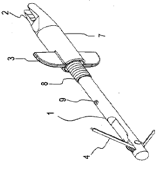 KURUM / KURULUŞ DESTEĞİKURUM / KURULUŞ DESTEĞİKURUM / KURULUŞ DESTEĞİKURUM / KURULUŞ DESTEĞİBulusunuz, herhangi bir kamu kurum ve kuruluşları tarafından desteklenen bir proje kapsamında ortaya çıkmış ise tablodaki ilgili yerleri doldurunuz. Kurum Adı,Program Adı-KoduDestekBaşlangıç YılıDestekBitiş YılıBulusunuz, herhangi bir kamu kurum ve kuruluşları tarafından desteklenen bir proje kapsamında ortaya çıkmış ise tablodaki ilgili yerleri doldurunuz. BULUŞUNUZ HANGİ AŞAMADA?BULUŞUNUZ HANGİ AŞAMADA?Teknoloji Hazırlık seviyesini belirtiniz.TRL: (Technology Readiness Level) TRL 0: Fikir AşamasındaTRL 1: Temel Araştırma DüzeyindeTRL 2: Teknoloji Konsepti Formüle EdildiTRL 3: Konseptin Deneysel Kanıtlaması TamamlandıTRL 4: Lab. Düzeyinde Prototip Geliştirme YapıldıTRL 5: Sanayi Düzeyinde Prototip Geliştirme YapıldıTRL 6: Prototip Sistemi Geliştirmesi YapıldıTRL 7: Gerçek Çalışma Ortamında Sistem Prototipinin Çalıştırılması YapıldıTRL 8: Ticarileşme Öncesi İlk Sistemin Geliştirilmesi TamamlandıTRL 9: Çalışma Ortamında Gerçek Sistemin Kanıtlanması-Ticari Uygulamaya HazırBULUŞUN İFŞASIBULUŞUN İFŞASIBuluşunuz sözlü anlatım, yazılı anlatım, tanıtım, satış ya da kullanım yoluyla başvuru öncesinde dışarıya ifşa edildi mi?  Hayır            Evet   (Cevabınız evet ise ifşa yeri, şekli ve tarihini belirtiniz.)Buluşunuzla ilgili olarak daha önce herhangi bir yayın veya tanıtım yaptınız mı? (Buluş başvurusu gerçekleşmeden önce katılım gösterilmiş sergi, fuar, proje pazarı ve/ veya imal edip satılımı gerçekleştiği yer ve kişiler hakkında bilgi vermeniz beklenmektedir.)  Hayır            Evet  (Cevabınız evet ise yayın veya tanıtımınız ve tarihi belirtiniz.)HİZMET BULUŞU/ SERBEST BULUŞHİZMET BULUŞU/ SERBEST BULUŞ10 Ocak 2017 itibari ile yürürlüğe giren 6769 sayılı “Sınai Mülkiyet Kanunu” gereğince Yükseköğretim Kurumlarında çalışanlara ve öğrenim görenlere ait buluşların başvuru hakkı, bağlı oldukları kurumlara ait olacaktır. Hizmet buluşu ve serbest buluş MADDE 113- (1) Çalışanın, bir işletme veya kamu idaresinde yükümlü olduğu faaliyeti gereği gerçekleştirdiği ya da büyük ölçüde işletme veya kamu idaresinin deneyim ve çalışmalarına dayanarak, iş ilişkisi sırasında yaptığı buluş, hizmet buluşudur. (2) Hizmet buluşunun dışında kalan buluş, serbest buluş olarak kabul edilir.10 Ocak 2017 itibari ile yürürlüğe giren 6769 sayılı “Sınai Mülkiyet Kanunu” gereğince Yükseköğretim Kurumlarında çalışanlara ve öğrenim görenlere ait buluşların başvuru hakkı, bağlı oldukları kurumlara ait olacaktır. Hizmet buluşu ve serbest buluş MADDE 113- (1) Çalışanın, bir işletme veya kamu idaresinde yükümlü olduğu faaliyeti gereği gerçekleştirdiği ya da büyük ölçüde işletme veya kamu idaresinin deneyim ve çalışmalarına dayanarak, iş ilişkisi sırasında yaptığı buluş, hizmet buluşudur. (2) Hizmet buluşunun dışında kalan buluş, serbest buluş olarak kabul edilir.Fikri ve Sınai Mülkiyet Hakları 6769 numaralı kanun gereğince Üniversite bünyesinde istihdam edilen kişilerin üniversitede edinilen deneyim ve çalışmalarından faydalandı mı? Hayır           Evet    (Cevabınız evet ise ifşa yeri, şekli ve tarihini belirtiniz.)Fikri ve Sınai mülkiyet hakları 6769 numaralı kanun gereğince üniversite bünyesinde istihdam edilen kişilerin üniversite altyapı ve kaynaklarını kullanılarak gerçekleşti mi? Hayır           Evet    (Cevabınız evet ise ifşa yeri, şekli ve tarihini belirtiniz.)TİCARİLEŞME SÜRECİTİCARİLEŞME SÜRECİBuluşunuzla ticari açıdan ilgilenen bir firma varsa veya ilgilenebileceğini düşündüğünüz firmalar var ise firma bilgilerini yazınız.Buluşa Dair Belirlenmiş Piyasa Değeri?	Buluşunuzun hemen pazarlanabilir olması veya pazarlanabilmesi için gerekli süre ve maddi finansman hakkında bilgi veriniz.Buluşun mevcut ve muhtemel rakipleri, ürünler nelerdir? Buluşun rakipler tarafından üretilebilecek alternatif yapılanmalarını belirtiniz.Teknolojinizin pazara giriş engelleri varsa nelerdir?BULUŞUN KORUNMASI İSTENİLEN ÜLKELERBuluşunuzu hangi kapsamda korumak istediğinizi belirtiniz. Türkiye        EP (Avrupa Patent Başvurusu)       PCT (Uluslar Arası Başvuru)        Diğer: …………………1.BuluşçuAdı Soyadıİmza1.BuluşçuTarihİmza1.BuluşçuBuluşa Katkı Payı%İmza2.Buluşçu(varsa)Adı Soyadıİmza2.Buluşçu(varsa)Tarihİmza2.Buluşçu(varsa)Buluşa Katkı Payı%İmza3.Buluşçu(varsa)Adı Soyadıİmza3.Buluşçu(varsa)Tarihİmza3.Buluşçu(varsa)Buluşa Katkı Payı%İmzaEK 1EK 1EK 12. Buluş Sahibi Adı Soyadı(şahıs olmalıdır) Buluş sahibi kimlik bilgileri gizli tutulsun(Buluş Sahibi kimlik bilgilerinin gizli tutulmasını talep etmesi halinde işaretlenmelidir)2. Buluş Sahibi Adı Soyadı(şahıs olmalıdır) Buluş sahibi kimlik bilgileri gizli tutulsun(Buluş Sahibi kimlik bilgilerinin gizli tutulmasını talep etmesi halinde işaretlenmelidir)UnvanıUnvanıKurumu / BölümüKurumu / BölümüUyruğuUyruğuİletişim BilgileriAdresİletişim BilgileriTelefonİletişim BilgileriFaksİletişim BilgileriE-postaİletişim BilgileriTC Kimlik No 3. Buluş sahibi Adı soyadı(şahıs olmalıdır) Buluş sahibi kimlik bilgileri gizli tutulsun(Buluş Sahibi kimlik bilgilerinin gizli tutulmasını talep etmesi halinde işaretlenmelidir)3. Buluş sahibi Adı soyadı(şahıs olmalıdır) Buluş sahibi kimlik bilgileri gizli tutulsun(Buluş Sahibi kimlik bilgilerinin gizli tutulmasını talep etmesi halinde işaretlenmelidir)UnvanıUnvanıKurumu / BölümüKurumu / BölümüUyruğuUyruğuİletişim BilgileriAdresİletişim BilgileriTelefonİletişim BilgileriFaksİletişim BilgileriE-postaİletişim BilgileriTC Kimlik No EK 2EK 22. Başvuru Sahibi 2. Başvuru Sahibi Başvuru sahibi adı soyadı/kurum adıUyruğuAdresTelefonFaksE-postaVergi DairesiVergi NoTC Kimlik No (şahıslar için)3. Başvuru Sahibi 3. Başvuru Sahibi Başvuru sahibi adı soyadı/kurum adıUyruğuAdresTelefonFaksE-postaVergi DairesiVergi NoTC Kimlik No (şahıslar için)